Numer sprawy:  DSUiZP 252/MT/ 8 / 2018     	                                                       Końskie 2018-03-21.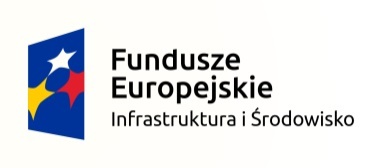 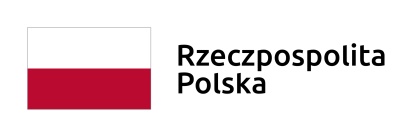 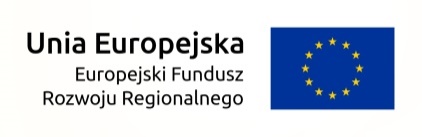 -współfinansowane ze środków UE w ramach dofinansowania NR POIS.09.01.00-00-0209/17-00/1082/2017/1219 Projektu „ Zwiększenie skuteczności udzielania świadczeń ratowniczych poprzez podniesienie ich jakości oraz poprawę dostępności i funkcjonalności Szpitalnego Oddziału Ratunkowego w Zespole Opieki Zdrowotnej w Końskich „Nr POIS.09.01.00-00-209/17w ramach działania 9.1. Infrastruktura ratownictwa medycznego oś priorytetowa IX Wzmocnienie strategicznej infrastruktury ochrony zdrowia Programu Operacyjnego Infrastruktura i Środowisko 2014-2020
                                    	SPECYFIKACJA ISTOTNYCH WARUNKÓW ZAMÓWIENIA
               dot.: postępowania o udzielenie zamówienia publicznego na  dostawę sprzętu i aparatury medycznej  wg zadań od 1 do 18. I.  Nazwa (firma) i adres zamawiającego:
Zespół Opieki Zdrowotnej, ulica Gimnazjalna 41 B,  26-200 KońskieStrona  www.    ,  E-mail;  tomasz.milcarz@zoz.konskie.pl Godziny urzędowania 7: 25 do 15:00 Telefon  (041) 39 02 314 fax (041) 39 02 319
II. Tryb udzielenia zamówienia
 1.	Postępowanie prowadzone jest zgodnie z przepisami ustawy z dnia 29 stycznia 2004 roku Prawo zamówień publicznych tekst jednolity wprowadzony Obwieszczeniem Marszałka Sejmu z dnia 26 listopada 2015 r. w sprawie ogłoszenia jednolitego tekstu ustawy - Prawo zamówień publicznych, opublikowany w Dz. U. z 2017 r. poz. 1579 wraz ze zmianami wprowadzonymi ustawą z dnia 22 czerwca 2016 r. o zmianie ustawy - Prawo zamówień publicznych oraz niektórych innych ustaw (Dz. U. z 2016 r. poz. 1020),  [ ]   oraz zmiany opublikowane w następujących Dz. U. z 2016 r. poz. 996, 1020, 1250, 1265, 1579, 1920, (zwanej dalej również "ustawą Pzp") a także wydane na podstawie niniejszej ustawy rozporządzenia wykonawcze dotyczące przedmiotowego zamówienia publicznego, a zwłaszcza:
1)	Rozporządzenie Ministra Rozwoju z dnia 26 lipca 2016 r. w sprawie rodzajów dokumentów, jakich może żądać zamawiający od wykonawcy w postępowaniu o udzielenie zamówienia (Dz. U.  z 2016 r. poz.1126),
2)	Rozporządzenie Prezesa Rady Ministrów z dnia 28 grudnia 2015 r. w sprawie średniego kursu złotego w stosunku do euro stanowiącego podstawę przeliczania wartości zamówień publicznych (Dz. U. z 2015 r. poz. 2254),
3)	Rozporządzenie Prezesa Rady Ministrów z dnia 28 grudnia 2015 r. w sprawie kwot wartości zamówień oraz konkursów, od których jest uzależniony obowiązek przekazywania ogłoszeń Urzędowi Publikacji Unii Europejskiej.(Dz. U. z 2015 r. poz. 2263).
 2.	Postępowanie prowadzone jest w trybie przetargu nieograniczonego o wartości szacunkowej powyżej progów ustalonych na podstawie art. 11 ust. 8 Prawa zamówień publicznych.
 3.	Podstawa prawna wyboru trybu udzielenia zamówienia publicznego: art. 10 ust. 1 oraz art. 39 - 46 Prawa zamówień publicznych
 4.	W zakresie nieuregulowanym w niniejszej Specyfikacji Istotnych Warunków Zamówienia (zwanej dalej "SIWZ" lub "specyfikacją"), zastosowanie mają przepisy ustawy Pzp.
 
III. Opis przedmiotu zamówienia
1. Przedmiot zamówienia stanowi-
 Dostawa sprzętu i aparatury medycznej wg zadań od 1 do 18. Określenie przedmiotu zamówienia:
Jednorazowa  wg poniższego zestawienia:2.1 Przedmiot zamówienia w zakresie zadania nr 1 dotyczy ; aparat do ogrzewania linii żylnej z mankietem ciśnieniowym- szt. 1,  aparat do ogrzewania pacjenta szt. 2,  lampa bezcieniowa przenośna z akumulatorem szt. 2, lampa czołowa laryngologiczna szt.1 , laryngoskop led z kompletem łyżek  szt.2 , nożyce do cięcia ubrań szt. 2, oftalmoskop specjalistyczny wersja akumulatorowa szt.1, otoskop szt.2, pulsoksymetr przenośny (zasilany bateriami lub akumulatorem)  sz.1, ssak chirurgiczny szt. 4,  stołek asystenta obrotowy przejezdny szt. 2,   urządzenie do szybkiego przetaczania płynów  szt.1, urządzenie lokalizujące naczynia żylne szt.1, worek samorozprężalny szt. 6,  zestaw do trudnej intubacji (videolaryngoskop) szt. 1. szafy kartotekowe 5 szufladowe szt. 2 ( według opisu i  ilości zawartych w załącznikach do SIWZ , a szczególności nr 2, 5 i 5A) 2.2 Przedmiot zamówienia w zakresie zadania nr 2 dotyczy; aparat do znieczulenia ogólnego z systemem monitorującym - szt. 2 ( według opisu i  ilości zawartych w załącznikach do SIWZ , a szczególności nr 2, 5 i 5A) 2.3 Przedmiot zamówienia w zakresie zadania nr 3 dotyczy; aparat usg okulistyczny z drukarką w zestawie szt. 1 ( według opisu i  ilości zawartych w załącznikach do SIWZ , a szczególności nr 2, 5 i 5A) 2.4 Przedmiot zamówienia w zakresie zadania nr 4 dotyczy ;  aparat usg z głowicami: convex, liniowa, kardiologiczna szt.1 ( według opisu i  ilości zawartych w załącznikach do SIWZ , a szczególności nr 2, 5 i 5A) 2.5 Przedmiot zamówienia w zakresie zadania nr 5 dotyczy;- centrala monitorująca na 8 stanowisk szt 1, monitor z modułem kapnografii oraz systemem mocowania i zasilania do kolumn szt. 8, aparat EKG - 12 odprowadzeń szt. 2 ( według opisu i  ilości zawartych w załącznikach do SIWZ , a szczególności nr 2, 5 i 5A) 2.6 Przedmiot zamówienia w zakresie zadania nr 6 dotyczy;  defibrylator aed  szt. 1, defibrylator szt. 2,      ( według opisu i  ilości zawartych w załącznikach do SIWZ , a szczególności nr 2, 5 i 5A) 2.7 Przedmiot zamówienia w zakresie zadania nr 7 dotyczy  ; defibrylator z kapnografią szt.1     ( według opisu i  ilości zawartych w załącznikach do SIWZ , a szczególności nr 2, 5 i 5A) 2.8 Przedmiot zamówienia w zakresie zadania nr 8 dotyczy;- fotel lekarski obrotowy przejezdny szt. 2, fotel okulistyczny dla pacjenta szt.1, fotel zabiegowy dla lekarza okulistyczny szt.1, fotel zabiegowy laryngologiczny szt.1,     ( według opisu i  ilości zawartych w załącznikach do SIWZ , a szczególności nr 2, 5 i 5A) 2.9 Przedmiot zamówienia w zakresie zadania nr 9 dotyczy; - ; lampa operacyjna podsufitowa do Sali operacyjnej szt. 1,  lampa operacyjna podsufitowa do Sali reanimacyjnej  szt.2 ( według opisu i  ilości zawartych w załącznikach do SIWZ , a szczególności nr 2, 5 i 5A) 2.10 Przedmiot zamówienia w zakresie zadania nr 10 dotyczy; łóżko dla pacjenta obszaru obserwacji i intensywnego nadzoru szt. 6, wózek leżący dla chorych szt. 6,  ( według opisu i  ilości zawartych w załącznikach do SIWZ , a szczególności nr 2, 5 i 5A) 2.11 Przedmiot zamówienia w zakresie zadania nr 11 dotyczy; pompa infuzyjna jednostrzykawkowa szt. 4,  pompa infuzyjna objętościowa szt. 4,( według opisu i  ilości zawartych w załącznikach do SIWZ , a szczególności nr 2, 5 i 5A) 2.12 Przedmiot zamówienia w zakresie zadania nr 12 dotyczy;  przewoźny aparat RTG szt.1 ( według opisu i  ilości zawartych w załącznikach do SIWZ , a szczególności nr 2, 5 i 5A) 2.13 Przedmiot zamówienia w zakresie zadania nr 13 dotyczy; respirator stacjonarny z funkcja transportową szt.1 ( według opisu i  ilości zawartych w załącznikach do SIWZ , a szczególności nr 2, 5 i 5A) 2.14 Przedmiot zamówienia w zakresie zadania nr 14 dotyczy; stół zabiegowy/operacyjny okulistyczny szt. 1 ( według opisu i  ilości zawartych w załącznikach do SIWZ , a szczególności nr 2, 5 i 5A) 2.15 Przedmiot zamówienia w zakresie zadania nr 15 dotyczy; system kompresji klatki piersiowej szt.1 ( według opisu i  ilości zawartych w załącznikach do SIWZ , a szczególności nr 2, 5 i 5A) 2.16 Przedmiot zamówienia w zakresie zadania nr 16 dotyczy; system zarządzania temperaturą szt.1 ( według opisu i  ilości zawartych w załącznikach do SIWZ , a szczególności nr 2, 5 i 5A) 2.17 Przedmiot zamówienia w zakresie zadania nr 17 dotyczy; tonometr bezdotykowy szt.1 ( według opisu i  ilości zawartych w załącznikach do SIWZ , a szczególności nr 2, 5 i 5A) 2.18 Przedmiot zamówienia w zakresie zadania nr 18 dotyczy; stanowiska komputerowe szt.8  ( według opisu i  ilości zawartych w załącznikach do SIWZ , a szczególności nr 2, 5 i 5A) Kody Wspólnego Słownika Zamówień: 33100000-1 Urządzenia medyczne
2. Zamawiający dopuszcza możliwości składania ofert częściowych na jedną lub większą liczbę wymienionych w niniejszej specyfikacji części zamówienia - zadania od 1 do 18. 
3. Zamawiający nie dopuszcza możliwości składania ofert wariantowych 
4. Przedmiotem niniejszego postępowania nie jest zawarcie umowy ramowej 
5. Zamawiający nie dopuszcza możliwości udzielenia zamówień uzupełniających.
 
6. Informacja na temat możliwości powierzenia przez wykonawcę wykonania części zamówienia podwykonawcom:
6.1 Zamawiający nie wprowadza zastrzeżenia wskazującego na obowiązek osobistego wykonania przez Wykonawcę kluczowych części zamówienia. Wykonawca może powierzyć wykonanie części zamówienia podwykonawcy.
6.2 W przypadku powierzenia wykonania części zamówienia podwykonawcy, Wykonawca zobowiązany jest do wykazania w formularzu ofertowym części zamówienia, której wykonanie zamierza powierzyć podwykonawcom.
6.3 Jeżeli zmiana albo rezygnacja z podwykonawcy dotyczy podmiotu, na którego zasoby wykonawca powoływał się, na zasadach określonych w niniejszej Specyfikacji (art. 22a ust. 1 ustawy Pzp.), w celu wykazania spełniania warunków udziału w postępowaniu, wykonawca jest obowiązany wykazać zamawiającemu, że proponowany inny podwykonawca lub wykonawca samodzielnie spełnia je w stopniu nie mniejszym niż podwykonawca, na którego zasoby zamawiający powoływał się w trakcie postępowania o udzielenie zamówienia. 
6.4 Wykonawca zobowiązany będzie przedstawić na wezwanie zamawiającego dokumenty, w odniesieniu do podwykonawców.
6.5 Jeżeli zamawiający stwierdzi, że wobec danego podwykonawcy zachodzą podstawy wykluczenia, wykonawca obowiązany jest zastąpić tego podwykonawcę lub zrezygnować z powierzenia wykonania części zamówienia podwykonawcy.
6.6 Powierzenie wykonania części zamówienia podwykonawcom nie zwalnia wykonawcy z odpowiedzialności za należyte wykonanie zamówienia.
 
7. Wymagania stawiane wykonawcy:
7.1 Wykonawca jest odpowiedzialny za jakość, zgodność z warunkami technicznymi i jakościowymi opisanymi dla przedmiotu zamówienia. 
7.2 Wymagana jest należyta staranność przy realizacji zobowiązań umowy, 
7.3 Ustalenia i decyzje dotyczące wykonywania zamówienia uzgadniane będą przez zamawiającego z ustanowionym przedstawicielem wykonawcy. 
7.4 Określenie przez wykonawcę telefonów kontaktowych i numerów fax. oraz innych ustaleń niezbędnych dla sprawnego i terminowego wykonania zamówienia. 
7.5 Zamawiający nie ponosi odpowiedzialności za szkody wyrządzone przez wykonawcę podczas wykonywania przedmiotu zamówienia. 
 
 IV.  Termin wykonania zamówienia

 Wymagany termin wykonania (realizacji) przedmiotu zamówienia dla poszczególnych zadań
 - Dla zadania nr 1 do 18: - dostawa do 4 tygodni od daty zawarcia umowy 

 V.  Warunki udziału w postępowaniu

1. O udzielenie niniejszego zamówienia mogą ubiegać się wykonawcy, którzy:
1)	 nie podlegają wykluczeniu; 
2) spełniają warunki udziału w postępowaniu, określone w ogłoszeniu o zamówieniu oraz                 niniejszej specyfikacji istotnych warunków zamówienia.

2. Warunki udziału w postępowaniu dotyczą:
1)	posiadania kompetencji lub uprawnień do prowadzenia określonej działalności zawodowej,
-   Działalność zawodowa prowadzona na potrzeby wykonania przedmiotu zamówienia nie wymaga     posiadania specjalnych kompetencji lub uprawnień.

2)	sytuacji ekonomicznej lub finansowej,
- Zamawiający wyznacza szczegółowy warunek w tym zakresie.

3)	zdolności technicznej lub zawodowej,
   Zamawiający  wyznacza szczegółowy warunek w tym zakresie.

3. Postanowienia dotyczące Podmiotów udostępniających zasoby:
1)	Wykonawca może w celu potwierdzenia spełniania warunków udziału w postępowaniu w stosownych sytuacjach oraz w odniesieniu do niniejszego zamówienia polegać na zdolnościach technicznych lub zawodowych lub sytuacji finansowej lub ekonomicznej innych podmiotów, niezależnie od charakteru prawnego łączących go z nim stosunków prawnych (Podmioty udostępniające zasoby).
2)	Wykonawca, który polega na zdolnościach lub sytuacji innych podmiotów, musi udowodnić zamawiającemu, że realizując niniejsze zamówienie będzie dysponował niezbędnymi zasobami tych podmiotów, w szczególności przedstawiając zobowiązanie tych podmiotów do oddania mu do dyspozycji niezbędnych zasobów na potrzeby realizacji zamówienia.
3)	Zamawiający oceni, czy udostępniane wykonawcy przez inne podmioty zdolności techniczne lub zawodowe lub ich sytuacja finansowa lub ekonomiczna, pozwalają na wykazanie przez wykonawcę spełniania warunków udziału w postępowaniu oraz dokona badania, czy nie zachodzą wobec nich podstawy wykluczenia, o których mowa w pkt. VI niniejszej specyfikacji istotnych warunków zamówienia. 
4)	Jeżeli zdolności techniczne lub zawodowe lub sytuacja ekonomiczna lub finansowa, Podmiotu udostępniającego zasoby nie potwierdzają spełnienia przez wykonawcę warunków udziału w postępowaniu lub zachodzą wobec niego podstawy wykluczenia, zamawiający żądać będzie, aby wykonawca w określonym terminie:
 a.	zastąpił ten podmiot innym podmiotem lub podmiotami lub 
 b.	zobowiązał się do osobistego wykonania odpowiedniej część zamówienia, jeżeli wykaże spełnienie wymaganych zdolności technicznych lub zawodowych lub sytuację finansową lub ekonomiczną, zgodnie z pkt. V.2. niniejszej specyfikacji istotnych warunków zamówienia .

5)   Wykonawca, który polega na sytuacji ekonomicznej lub finansowej innych podmiotów, odpowiada solidarnie z podmiotem, który zobowiązał się do udostępnienia zasobów, za szkodę poniesioną przez zamawiającego powstałą wskutek nieudostępnienia tych zasobów, chyba że za nieudostępnienie zasobów nie ponosi winy.

5. W niniejszym postępowaniu Zamawiający dokona oceny ofert, a następnie zbada, czy wykonawca, którego oferta została oceniona jako najkorzystniejsza nie podlega wykluczeniu oraz spełnia warunki udziału w postępowaniu. Jeżeli wykonawca ten będzie się uchylał od zawarcia umowy  Zamawiający zbada, czy wykonawca, który złożył ofertę najwyżej ocenioną spośród pozostałych ofert nie podlega wykluczeniu oraz spełnia warunki udziału w postępowaniu.

6. Określone przez Zamawiającego warunki udziału w postępowaniu oraz wymagane środki dowodowe mają na celu ocenę zdolności wykonawcy do należytego wykonania niniejszego zamówienia. Wykonawcy, którzy nie wykażą spełnienia warunków udziału w postępowaniu podlegać będą wykluczeniu z udziału w postępowaniu. 

7.  W przypadku wykonawców wspólnie ubiegających się o udzielenie zamówienia, zobowiązani są oni wykazać spełnienie warunków udziału w postępowaniu wspólnie.

VI. Podstawy wykluczenia z udziału w postępowaniu

1. Z udziału w niniejszym postępowaniu wyklucza się wykonawców, którzy podlegają wykluczeniu na podstawie art. 24 ust. 1 ustawy Pzp.
2. Z postępowania o udzielenie zamówienia wyklucza się również wykonawcę: 
1) w stosunku do którego otwarto likwidację, w zatwierdzonym przez sąd układzie w postępowaniu restrukturyzacyjnym jest przewidziane zaspokojenie wierzycieli przez likwidację jego majątku lub sąd zarządził likwidację jego majątku w trybie art. 332 ust. 1 ustawy z dnia 15 maja 2015 r. - Prawo restrukturyzacyjne (Dz. U. z 2015 r. poz. 978, 1259, 1513, 1830 i 1844 oraz z 2016 r. poz. 615) lub którego upadłość ogłoszono, z wyjątkiem wykonawcy, który po ogłoszeniu upadłości zawarł układ zatwierdzony prawomocnym postanowieniem sądu, jeżeli układ nie przewiduje zaspokojenia wierzycieli przez likwidację majątku upadłego, chyba że sąd zarządził likwidację jego majątku w trybie art. 366 ust. 1 ustawy z dnia 28 lutego 2003 r. - Prawo upadłościowe (Dz. U. z 2015 r. poz. 233, 978, 1166, 1259 i 1844 oraz z 2016 r. poz. 615),

2) który w sposób zawiniony poważnie naruszył obowiązki zawodowe, co podważa jego uczciwość, w szczególności gdy wykonawca w wyniku zamierzonego działania lub rażącego niedbalstwa nie wykonał lub nienależycie wykonał zamówienie, co zamawiający jest w stanie wykazać za pomocą stosownych środków dowodowych,

3)  jeżeli wykonawca lub osoby, o których mowa w art. 24 ust. 1 pkt 14 ustawy Pzp (urzędujący członek jego organu zarządzającego lub nadzorczego, wspólnik spółki w spółce jawnej lub partnerskiej albo komplementariusz w spółce komandytowej lub komandytowo-akcyjnej lub prokurent), uprawnione do reprezentowania wykonawcy pozostają w relacjach określonych w art. 17 ust. 1 pkt 2-4 ustawy Pzp z: 
a) zamawiającym, 
b) osobami uprawnionymi do reprezentowania zamawiającego, 
c) członkami komisji przetargowej, 
d) osobami, które złożyły oświadczenie, o którym mowa w art. 17 ust. 2a ustawy Pzp - chyba że jest możliwe zapewnienie bezstronności po stronie zamawiającego w inny sposób niż przez wykluczenie wykonawcy z udziału w postępowaniu
4)  który, z przyczyn leżących po jego stronie, nie wykonał albo nienależycie wykonał w istotnym stopniu wcześniejszą umowę w sprawie zamówienia publicznego lub umowę koncesji, zawartą z zamawiającym, o którym mowa w art. 3 ust. 1 pkt 1-4 ustawy Pzp, co doprowadziło do rozwiązania umowy lub zasądzenia odszkodowania
5)  będącego osobą fizyczną, którego prawomocnie skazano za wykroczenie przeciwko prawom pracownika lub wykroczenie przeciwko środowisku, jeżeli za jego popełnienie wymierzono karę aresztu, ograniczenia wolności lub karę grzywny nie niższą niż 3000 złotych
6)  jeżeli urzędującego członka jego organu zarządzającego lub nadzorczego, wspólnika spółki w spółce jawnej lub partnerskiej albo komplementariusza w spółce komandytowej lub komandytowo-akcyjnej lub prokurenta prawomocnie skazano za wykroczenie przeciwko prawom pracownika lub wykroczenie przeciwko środowisku
7) wobec którego wydano ostateczną decyzję administracyjną o naruszeniu obowiązków wynikających z przepisów prawa pracy, prawa ochrony środowiska lub przepisów o zabezpieczeniu społecznym, jeżeli wymierzono tą decyzją karę pieniężną nie niższą niż 3000 złotych
8)  który naruszył obowiązki dotyczące płatności podatków, opłat lub składek na ubezpieczenia społeczne lub zdrowotne, co zamawiający jest w stanie wykazać za pomocą stosownych środków dowodowych, z wyjątkiem przypadku, o którym mowa w art. 24 ust. 1 pkt 15 ustawy Pzp, chyba że wykonawca dokonał płatności należnych podatków, opłat lub składek na ubezpieczenia społeczne lub zdrowotne wraz z odsetkami lub grzywnami lub zawarł wiążące porozumienie w sprawie spłaty tych należności.

3. Wykluczenie wykonawcy następuje jeżeli nie upłynął okres określony zgodnie z art. 24 ust. 7 ustawy Pzp.
4. Wykonawca podlegający wykluczeniu na podstawie art. 24 ust. 1 pkt. 13 i 14 oraz pkt. 16-20  lub na podstawie pkt. VI. 2 niniejszej specyfikacji istotnych warunków zamówienia może zgodnie z art. 24 ust. 8 ustawy Pzp. przedstawić dowody na to, że podjęte przez niego środki są wystarczające do wykazania jego rzetelności, w szczególności udowodnić naprawienie szkody wyrządzonej przestępstwem lub przestępstwem skarbowym, zadośćuczynienie pieniężne za doznaną krzywdę lub naprawienie szkody, wyczerpujące wyjaśnienie stanu faktycznego oraz współpracę z organami ścigania oraz podjęcie konkretnych środków technicznych, organizacyjnych i kadrowych, które są odpowiednie dla zapobiegania dalszym przestępstwom lub przestępstwom skarbowym lub nieprawidłowemu postępowaniu Wykonawcy. Przedstawione przez Wykonawcę dowody podlegać będą ocenie Zamawiającego pod względem wagi i szczególnych okoliczności czynu wykonawcy.
5. Możliwość przedstawienia dowodów na to, że podjęte przez wykonawcę środki są wystarczające do wykazania jego rzetelności, o której mowa w pkt. 4 powyżej, nie dotyczy wykonawcy, będącego podmiotem zbiorowym, wobec którego orzeczono prawomocnym wyrokiem sądu zakaz ubiegania się o udzielenie zamówienia oraz nie upłynął określony w tym wyroku okres obowiązywania tego zakazu.
6. Ofertę wykonawcy wykluczonego uznaje się za odrzuconą. Zamawiający może wykluczyć Wykonawcę na każdym etapie postępowania o udzielenie zamówienia.

7. W terminie 3 dni od przekazania Informacji o treści złożonych ofert, Wykonawca przekazuje Zamawiającemu oświadczenie o przynależności lub braku przynależności do tej samej grupy kapitałowej. Wraz ze złożeniem oświadczenia, Wykonawca może przedstawić dowody, że powiązania z innym Wykonawcą nie prowadzą do zakłócenia konkurencji w niniejszym postępowaniu.

8. Zamawiający odrzuca ofertę, jeżeli:
1) jest niezgodną z ustawą.
2) jej treść nie odpowiada treści specyfikacji istotnych warunków zamówienia, z zastrzeżeniem art. 87 ust. 2 pkt. 3 ustawy Pzp.
3) jej złożenie stanowi czyn nieuczciwej konkurencji w rozumieniu przepisów o zwalczaniu nieuczciwej konkurencji.
4) jest ofertą, która zawiera rażąco niską cenę lub koszt w stosunku do przedmiotu zamówienia.
5) została złożona przez wykonawcę wykluczonego z udziału w postępowaniu o udzielenie zamówienia.
6) zawiera błędy w obliczeniu ceny lub kosztu.
7) wykonawca w terminie 3 dni od dnia doręczenia zawiadomienia nie zgodził się na poprawienie omyłki, o której mowa w art. 87 ust. 2 pkt. 3 ustawy Pzp.
8) jest nieważna na podstawie odrębnych przepisów,
10) wykonawca nie wyraził zgody, o której mowa w art. 85 ust. 2 ustawy Pzp, na przedłużenie terminu związania ofertą;
11) jej przyjęcie naruszałoby bezpieczeństwo publiczne lub istotny interes bezpieczeństwa państwa, a tego bezpieczeństwa lub interesu nie można zagwarantować w inny sposób. 
12) wadium nie zostało wniesione lub zostało wniesione w sposób nieprawidłowy, jeżeli zamawiający żądał wniesienia wadium

9. Ocena spełnienia warunków udziału w postępowaniu oraz niepodleganie wykluczeniu dokonywana będzie w oparciu o złożone przez wykonawcę w niniejszym postępowaniu oświadczenia oraz dokumenty.

10. Ocena ofert w zakresie poszczególnych zadań będzie niezależna od siebie. Odrzucenie oferty Wykonawcy w zakresie jednego zadania nie powoduje automatycznie odrzucenia jego oferty w zakresie innego zadania.

VII. Wykaz oświadczeń lub dokumentów, potwierdzających spełnianie warunków udziału w postępowaniu oraz brak podstaw wykluczenia. 

1. Na ofertę składają się następujące dokumenty i załączniki:
1) Formularz ofertowy - według wzoru stanowiącego załącznik nr 1 do SIWZ wypełniony i podpisany przez wykonawcę
2)  Oświadczenie Wykonawcy tj. Jednolity Europejski Dokument Zamówienia załącznik nr 3 do SIWZ o spełnieniu warunków udziału w postępowaniu oraz o nie podleganiu wykluczeniu - wypełnione i podpisane przez wykonawcę, które stanowić będzie wstępne potwierdzenie spełnienia warunków udziału w postępowaniu oraz brak podstaw wykluczenia.  
3)  Formularze cenowe w zakresie wybranych przez wykonawcę zadań od 1 do 18 -według wzoru stanowiącego załącznik nr 2  - wypełnione i podpisane przez wykonawcę
4) Zestawienie wymaganych  parametrów  techniczno-eksploatacyjnych w zakresie wybranych przez wykonawcę zadań od 1 do 18 -według wzoru stanowiącego załącznik nr 5  - uzupełnione  i podpisane przez wykonawcę
5) dowód wniesienia wadium.6) odpowiednie pełnomocnictwa zgodnie z art. 23 ust.2 ustawy Pzp ( jeśli dotyczy)2. W celu wykazania braku podstaw wykluczenia z postępowania o udzielenie zamówienia na podstawie okoliczności, o których mowa w art. 24 ust 1  i 5 ustawy Pzp należy na wezwanie zamawiającego, pod rygorem wykluczenia z postępowania, złożyć w wyznaczonym przez Zamawiającego terminie następujące oświadczenia i dokumenty:

1) informacja z Krajowego Rejestru Karnego w zakresie określonym w art. 24 ust. 1 pkt 13, 14 i 21 ustawy oraz, odnośnie skazania za wykroczenie na karę aresztu, w zakresie określonym przez zamawiającego na podstawie art. 24 ust. 5 pkt 5 i 6 ustawy, wystawionej nie wcześniej niż 6 miesięcy przed upływem terminu składania ofert,

2) zaświadczenie właściwego naczelnika urzędu skarbowego potwierdzającego, że wykonawca nie zalega z opłacaniem podatków, wystawionego nie wcześniej niż 3 miesiące przed upływem terminu składania ofert, lub innego dokumentu potwierdzającego, że wykonawca zawarł porozumienie z właściwym organem podatkowym w sprawie spłat tych należności wraz z ewentualnymi odsetkami lub grzywnami, w szczególności uzyskał przewidziane prawem zwolnienie, odroczenie lub rozłożenie na raty zaległych płatności lub wstrzymanie w całości wykonania decyzji właściwego organu,

3) zaświadczenie właściwej terenowej jednostki organizacyjnej Zakładu Ubezpieczeń Społecznych lub Kasy Rolniczego Ubezpieczenia Społecznego albo innego dokumentu potwierdzającego, że wykonawca nie zalega z opłacaniem składek na ubezpieczenia społeczne lub zdrowotne, wystawionego nie wcześniej niż 3 miesiące przed upływem terminu składania ofert, lub innego dokumentu potwierdzającego, że wykonawca zawarł porozumienie z właściwym organem w sprawie spłat tych należności wraz z ewentualnymi odsetkami lub grzywnami, w szczególności uzyskał przewidziane prawem zwolnienie, odroczenie lub rozłożenie na raty zaległych płatności lub wstrzymanie w całości wykonania decyzji właściwego organu,

4) odpis z właściwego rejestru lub z centralnej ewidencji i informacji o działalności gospodarczej, jeżeli odrębne przepisy wymagają wpisu do rejestru lub ewidencji, w celu potwierdzenia braku podstaw wykluczenia na podstawie art. 24 ust. 5 pkt 1 ustawy,

5) oświadczenie wykonawcy o braku wydania wobec niego prawomocnego wyroku sądu lub ostatecznej decyzji administracyjnej o zaleganiu z uiszczaniem podatków, opłat lub składek na ubezpieczenia społeczne lub zdrowotne albo - w przypadku wydania takiego wyroku lub decyzji - dokumentów potwierdzających dokonanie płatności tych należności wraz z ewentualnymi odsetkami lub grzywnami lub zawarcie wiążącego porozumienia w sprawie spłat tych należności,

6) oświadczenie wykonawcy o braku orzeczenia wobec niego tytułem środka zapobiegawczego zakazu ubiegania się o zamówienia publiczne,

7) oświadczenie wykonawcy o braku wydania prawomocnego wyroku sądu skazującego za wykroczenie na karę ograniczenia wolności lub grzywny w zakresie określonym przez zamawiającego na podstawie art. 24 ust. 5 pkt 5 i 6 ustawy,

8) oświadczenie wykonawcy o braku wydania wobec niego ostatecznej decyzji administracyjnej o naruszeniu obowiązków wynikających z przepisów prawa pracy, prawa ochrony środowiska lub przepisów o zabezpieczeniu społecznym w zakresie określonym przez zamawiającego na podstawie art. 24 ust. 5 pkt 7 ustawy,

9) oświadczenie wykonawcy o niezaleganiu z opłacaniem podatków i opłat lokalnych, o których mowa w ustawie z dnia 12 stycznia 1991 r. o podatkach i opłatach lokalnych (Dz. U. z 2016 r. poz. 716),

3. W celu oceny spełnienia przez wykonawcę warunków, o których mowa w art. 22 ust. 1b pkt. 1) ustawy Pzp, należy na wezwanie zamawiającego, pod rygorem wykluczenia z postępowania, złożyć w wyznaczonym przez Zamawiającego terminie następujące oświadczenia i dokumenty:
1)   Działalność prowadzona na potrzeby wykonania przedmiotu zamówienia  nie wymaga posiadania kompetencji lub uprawnień do prowadzenia określonej działalności zawodowej - Zamawiający uzna warunek za spełniony, jeżeli Wykonawca złoży oświadczenie o spełnianiu tego warunku4.  W celu oceny spełnienia przez wykonawcę warunków, o których mowa w art. 22 ust. 1b pkt. 2) ustawy Pzp, należy na wezwanie zamawiającego, pod rygorem wykluczenia z postępowania, złożyć w wyznaczonym przez Zamawiającego terminie następujące oświadczenia i dokumenty:

1) dokumenty potwierdzające, że wykonawca jest ubezpieczony od odpowiedzialności cywilnej w zakresie prowadzonej działalności związanej z przedmiotem zamówienia 
 Zamawiający uzna warunek za spełniony, jeżeli Wykonawca złoży kserokopie  Opłaconej polisy, a w przypadku jej braku inny dokument potwierdzający, że wykonawca jest ubezpieczony od odpowiedzialności cywilnej w zakresie prowadzonej działalności związanej z przedmiotem zamówienia. w zakresie ubezpieczenia OC - z sumą gwarancyjną co najmniej 20 tysięcy zł. 5. W celu oceny spełnienia przez wykonawcę warunków, o których mowa w art. 22 ust. 1b pkt. 3) ustawy Pzp, należy na wezwanie zamawiającego, pod rygorem wykluczenia z postępowania, złożyć w wyznaczonym przez Zamawiającego terminie następujące oświadczenia i dokumenty:

  1)  wykaz dostaw lub usług wykonanych lub wykonywanych w okresie ostatnich 3 lat przed upływem terminu składania ofert, a jeżeli okres prowadzenia działalności jest krótszy - w tym okresie, wraz z podaniem ich wartości, przedmiotu, dat wykonania i podmiotów, na rzecz których dostawy lub usługi zostały wykonane, oraz załączeniem dowodów określających czy te dostawy lub usługi zostały wykonane lub są wykonywane należycie, przy czym dowodami, o których mowa, są referencje bądź inne dokumenty wystawione przez podmiot, na rzecz którego dostawy lub usługi były wykonywane lub są wykonywane, a jeżeli z uzasadnionej przyczyny o obiektywnym charakterze wykonawca nie jest w stanie uzyskać tych dokumentów - oświadczenie wykonawcy. 
W przypadku świadczeń okresowych lub ciągłych nadal wykonywanych referencje bądź inne dokumenty potwierdzające ich należyte wykonywanie powinny być wydane nie wcześniej niż 3 miesiące przed upływem terminu składania ofert,

-(do każdego z zadań wymagane jest wykazanie jednej dostawy tożsamej z zakresem  zamówienia o zbliżonej wartości brutto -minimum 90 % oferowanej wartości w niniejszym postępowaniu, z załączeniem dowodu potwierdzającego że dostawa ta została wykonana należycie)6. Dokumenty i oświadczenia wymienione w pkt. VII.2., VII.3., VII.4, VII.5. nie są dołączane do oferty.

7. Postanowienia dotyczące składania dokumentów przez Wykonawców mających siedzibę lub miejsce zamieszkania poza terytorium Rzeczypospolitej Polskiej

1) Wykonawca, który ma siedzibę lub miejsce zamieszkania poza terytorium Rzeczpospolitej Polskiej, zamiast dokumentu, o którym mowa w:
a) punkcie VII.2 ppkt. 1), składa wyciąg z innego odpowiedniego rejestru lub, w przypadku braku takiego rejestru w państwie, w którym wykonawca ma siedzibę lub miejsce zamieszkania, innego równoważnego dokumentu wydanego przez właściwy organ sądowy lub administracyjny państwa, w którym wykonawca ma siedzibę lub miejsce zamieszkania, w zakresie określonym w art. 24 ust. 1 pkt 13, 14 i 21 oraz ust. 5 pkt 5 i 6 ustawy - wystawione nie wcześniej niż 6 miesięcy przed terminem składania ofert,
b) punkcie VII.2 ppkt. 2) i 3) składa dokument lub dokumenty, wystawione w kraju, w którym ma siedzibę lub miejsce zamieszkania, potwierdzające odpowiednio, że nie zalega z opłacaniem podatków, opłat, składek na ubezpieczenie społeczne lub zdrowotne albo że zawarł porozumienie z właściwym organem w sprawie spłat tych należności wraz z ewentualnymi odsetkami lub grzywnami, w szczególności uzyskał przewidziane prawem zwolnienie, odroczenie lub rozłożenie na raty zaległych płatności lub wstrzymanie w całości wykonania decyzji właściwego organu - wystawione nie wcześniej niż 3 miesiące przed upływem terminu składania ofert, 
c) punkcie VII.2 ppkt. 4) składa dokument lub dokumenty, wystawione w kraju, w którym ma siedzibę lub miejsce zamieszkania, potwierdzające odpowiednio, że nie otwarto jego likwidacji ani nie ogłoszono upadłości - wystawione nie wcześniej niż 6 miesięcy przed terminem składania ofert,
2) Jeżeli w kraju, w którym wykonawca ma siedzibę lub miejsce zamieszkania lub w kraju, w którym miejsce zamieszkania mają osoby, których dotyczą dokumenty, wskazane w ppkt. 1) a) nie wydaje się dokumentów, o których mowa w ppkt. 1), zastępuje się je dokumentem zawierającym oświadczenie, odpowiednio wykonawcy, ze wskazaniem osób uprawnionych do jego reprezentacji, lub oświadczeniem tych osób, złożonym przed notariuszem lub przed właściwym - ze względu na siedzibę lub miejsce zamieszkania wykonawcy lub miejsce zamieszkania tych osób - organem sądowym, administracyjnym albo organem samorządu zawodowego lub gospodarczego. Dokument ten winien być wystawiony nie wcześniej niż 6 miesięcy przed terminem składania ofert.
3) Wykonawca mający siedzibę na terytorium Rzeczypospolitej Polskiej, w odniesieniu do osób, które mają miejsce zamieszkania poza terytorium Rzeczypospolitej Polskiej, których dotyczą dokumenty wskazane w VII.2 ppkt. 1), składa  dokumenty, o których mowa w ppkt. 1) a) w zakresie określonym w art. 24 ust. 1 pkt 14 i 21 oraz ust. 5 pkt 6 ustawy. 
W przypadku, gdy w państwie, w którym mają miejsce zamieszkania wskazane w zdaniu pierwszym osoby, nie wydaje się takich zaświadczeń - zastępuje się je dokumentem zawierającym oświadczenie tych osób złożonym przed notariuszem lub przed właściwym ze względu na miejsce zamieszkania tych osób organem sądowym, administracyjnym albo organem samorządu zawodowego lub gospodarczego. Dokument ten winien być wystawiony nie wcześniej niż 6 miesięcy przed terminem składania ofert.
4)	W przypadku wątpliwości co do treści dokumentu złożonego przez wykonawcę mającego siedzibę lub miejsce zamieszkania poza terytorium Rzeczypospolitej Polskiej, zamawiający może zwrócić się do właściwych organów odpowiednio kraju miejsca zamieszkania osoby lub kraju, w którym wykonawca ma siedzibę lub miejsce zamieszkania, z wnioskiem o udzielenie niezbędnych informacji dotyczących przedłożonego dokumentu.
  
8. W przypadku, kiedy ofertę składają wykonawcy wspólnie ubiegający się o udzielenie zamówienia (konsorcjum / spółka cywilna), musi ona spełniać następujące warunki:

1) Oferta winna być podpisana przez ustanowionego pełnomocnika do reprezentowania w postępowaniu lub do reprezentowania w postępowaniu i zawarcia umowy.
2) Stosowne pełnomocnictwo / upoważnienie wymaga podpisu prawnie upoważnionych przedstawicieli każdego z wykonawców występujących wspólnie - należy załączyć do oferty. Pełnomocnictwo należy złożyć w formie oryginału lub notarialnie poświadczonej kopii.
3) Oferta winna zawierać oświadczenie o którym mowa w pkt. 7.1. Ppkt. 2) dla każdego wykonawcy z osobna, pozostałe dokumenty składane są wspólnie.

4) Dokumenty i oświadczenia składane na wezwanie zamawiającego, o których mowa w pkt. 1. dotyczą każdego z wykonawców osobno. Natomiast dokumenty i oświadczenia, o których mowa w pkt. 2., 3., 4., 5 składane są przez tego z wykonawców wspólnie ubiegających się o udzielenie zamówienia, który wykazuje spełnienie warunków udziału w postępowaniu.

9. W celu potwierdzenia, że oferowane dostawy, odpowiadają wymaganiom określonym w niniejszej specyfikacji istotnych warunków zamówienia do oferty należy dołączyć:

1).	Sporządzone przez Wykonawcę oświadczenie, że oferowane urządzenia spełniają wymagania określone  odpowiednimi przepisami  i są dopuszczone do stosowania i  obrotu na terenie RP – z uwzględnieniem    Ustawy z dnia 20 maja 2010 r. o wyrobach medycznych DZ. U Nr 107  z dnia 17 czerwca 2010 r i  ROZPORZĄDZENIEM MINISTRA ZDROWIA Dz.U. z 2010 nr 215 poz. 1416  z dnia 5 listopada 2010 r. w sprawie sposobu klasyfikowania wyrobów medycznych . ( dla pozycji których to dotyczy ), (w przypadku pozostałych pozycji -Sporządzone przez Wykonawcę oświadczenie, że oferowane urządzenia, lub artykuły  spełniają wymagania określone  odpowiednimi przepisami  i są dopuszczone do stosowania i  obrotu na terenie RP) 2). Wraz z oświadczeniem należy załączyć kserokopie dokumentów określających , że przedmiot zamówienia spełnia standardy  , oraz dokumenty  świadczące o wymaganym dopuszczeniu do obrotu i stosowania w Polsce. 3). Foldery ( materiały informacyjne)  zaproponowanego sprzętu  z parametrami technicznymi (w języku polskim) w których winny być potwierdzone informacje spełniające wymagane parametry graniczne - określone w załączniku do SIWZ nr 5.Na załączonych materiałach Wykonawca powinien zaznaczyć (zakreślić) fragmenty tekstu potwierdzające spełnienie określonego wymogu. Obok należy wpisać numer wymogu ( pozycja z tabeli  załącznika SIWZ nr 5 , w której Zamawiający opisał wymóg ).
10. Postanowienia dotyczące składanych w niniejszym postępowaniu dokumentów i oświadczeń:

1) Oświadczenia Wykonawcy, Podmiotów udostępniających zasoby, Podwykonawców składane są w oryginale, podpisane przez osoby uprawnione do reprezentowania ww. podmiotów.
2) Dokumenty, inne niż oświadczenia, składane są w oryginale lub kopii potwierdzonej za zgodność z oryginałem, podpisane przez osoby uprawnione do reprezentowania.
3) Poświadczenie za zgodność z oryginałem dokonuje odpowiednio Wykonawca, Podmiot udostępniający zasoby albo Wykonawca wspólnie ubiegający się o udzielenie zamówienia publicznego, albo Podwykonawca - w zakresie dokumentów, które każdego z nich dotyczą.
4) Poświadczenie za zgodność z oryginałem następuje w formie pisemnej lub w formie elektronicznej 5) Oferta, wszystkie wymagane załączniki, składane dokumenty oraz oświadczenia podpisane przez upoważnionego przedstawiciela wykonawcy wymagają załączenia właściwego pełnomocnictwa lub umocowania prawnego. Pełnomocnictwo należy złożyć w formie oryginału lub notarialnie poświadczonej kopii.
6) Dokumenty sporządzone w języku obcym są składane wraz z tłumaczeniem na język polski.
7) Zamawiający może żądać przedstawienia oryginału lub notarialnie poświadczonej kopii dokumentu, innego niż oświadczenie, wyłącznie wtedy, gdy złożona przez wykonawcę kopia dokumentu jest nieczytelna lub budzi wątpliwości co do jej prawdziwości.
 
11 Postanowienia dotyczące dokumentów dot. Podmiotów udostępniających zasoby:
1) Wykonawca, który powołuje się na zasoby innych podmiotów, w celu wykazania braku istnienia wobec nich podstaw wykluczenia oraz spełniania, w zakresie, w jakim powołuje się na ich zasoby, warunków udziału w postępowaniu zamieszcza informacje o tych podmiotach w oświadczeniu, o którym mowa w pkt. 7.1. ppkt. 2).
2) Jeżeli wykonawca wykazując spełnienie warunków, udziału w postępowaniu polega na zdolnościach lub sytuacji innych podmiotów, w celu oceny, czy wykonawca będzie dysponował tymi zasobami w stopniu niezbędnym dla należytego wykonania niniejszego zamówienia oraz oceny, czy stosunek łączący wykonawcę z tymi podmiotami gwarantuje rzeczywisty dostęp do ich zasobów do oferty należy dołączyć dokumenty dotyczące:
a) zakresu dostępnych wykonawcy zasobów innego podmiotu,
b) sposobu wykorzystania zasobów innego podmiotu, przez wykonawcę, przy wykonywaniu niniejszego zamówienia,
c) zakres i okres udziału innego podmiotu przy wykonywaniu zamówienia publicznego,
d) czy podmiot, na zdolnościach, którego wykonawca polega w odniesieniu do warunków udziału w postępowaniu dotyczących wykształcenia, kwalifikacji zawodowych lub doświadczenia, zrealizuje roboty budowlane lub usługi, których wskazane zdolności dotyczą 
3) Wykonawca zobowiązany będzie przedstawić na wezwanie zamawiającego dokumenty, o których mowa w pkt. 7.2. ppkt. 1 - 9 w odniesieniu do podmiotów na zdolnościach lub sytuacji których polega na zasadach określonych w art. 22a ustawy Pzp


 
 

VIII. Informacja o sposobie porozumiewania się zamawiającego z wykonawcami oraz przekazywania oświadczeń lub dokumentów, a także wskazanie osób uprawnionych do porozumiewania się z wykonawcami.

1. Komunikacja pomiędzy Zamawiającym a wykonawcami odbywać się  za pośrednictwem operatora pocztowego w rozumieniu ustawy z dnia 23 listopada 2012 r. - Prawo pocztowe (Dz. U. z 2012 r. poz. 1529 oraz z 2015 r. poz. 1830),  -  osobiście,  -  za pośrednictwem posłańca,  -  faksu,  -  przy użyciu środków komunikacji elektronicznej w rozumieniu ustawy z dnia 18 lipca 2002 r. o świadczeniu usług drogą elektroniczną (Dz. U. z 2013 r. poz. 1422, z 2015 r. poz. 1844 oraz z 2016 r. poz. 147 i 615). Wszelkie oświadczenia, wnioski, zawiadomienia oraz informacje przekazywane:
 należy kierować / przekazywać na:   adres zamawiającego podany w pkt. I niniejszej Specyfikacji.
-  za pomocą faksu należy kierować na nr faksu: podany w pkt. I niniejszej specyfikacji istotnych warunków zamówienia 
- przy użyciu środków komunikacji elektronicznej (poczta elektroniczna) należy kierować na adres poczty elektronicznej zamawiającego: -  podany w pkt. I niniejszej specyfikacji istotnych warunków zamówienia Każda ze stron na żądanie drugiej niezwłocznie potwierdza fakt otrzymania oświadczeń, wniosków, zawiadomień oraz innych informacji przekazanych przy użyciu faxu i środków komunikacji elektronicznej.

W sytuacji żądania Zamawiającego, o którym mowa powyżej, brak niezwłocznego potwierdzenia oznaczać będzie, iż Wykonawca otrzymał informację w momencie jej przekazania przez Zamawiającego – dowód transmisji danych.
1). Osobą ze strony Zamawiającego upoważnioną w sprawach merytorycznych do kontaktowania się z Wykonawcami jest:
stanowisko:	K-k  NiEAM  imię i nazwisko	– mgr inz. Jacek Jakubczyk numer telefonu  ( 41) 39 02 450    w godz. pomiędzy 9.00 a 12.00 fax. 	( 41) 39 02 319   w godzinach 7:25 a 15:00lub na adres e-mail:  tomasz.milcarz@zoz.konskie.pl  	
2). Osobą ze strony Zamawiającego upoważnioną do potwierdzenia wpływu oświadczeń, wniosków, zawiadomień oraz innych informacji przekazanych za pomocą teleksu, telefaksu lub drogą elektroniczną jest:
stanowisko:	Zastępca Kierownika  DSUIZP ds. Zamówień  Publicznych .imię i nazwisko	-Tomasz Milcarznumer telefonu          	( 41) 39 02 314    w godzinach 7:25 a 15:00fax. 	( 41) 39 02 319   w godzinach 7:25 a 15:00 lub na adres e-mail:  tomasz.milcarz@zoz.konskie.pl  

        Zamawiający zaleca, aby korespondencja/ zapytania przesłane faksem zostały również przesłane drogą  elektroniczną w wersji edytowalnej. Zamawiający zawiadamia, że wszelkie informacje przekazane drogą elektroniczną i faxem. będą mogły być odebrane tylko w dni robocze od godz. 07:25 do godz. 15:00. Przesłane informacje w/w sposobami  komunikacji  po godz. 15:00 będą mogły być skutecznie odebrane przez Zamawiającego w następnym dniu roboczym. Okoliczność powyższa wynika z regulaminu wewnętrznego Zamawiającego w którym określono godziny pracy.3. Wyjaśnienie treści specyfikacji istotnych warunków zamówienia
1)	Wykonawca może zwrócić się do zamawiającego o wyjaśnienie treści niniejszej specyfikacji istotnych warunków zamówienia. Zamawiający udzieli wyjaśnień niezwłocznie wszystkim wykonawcom, którym przekazał specyfikację istotnych warunków zamówienia nie później niż na 6 dni przed upływem terminu składania ofert, z zastrzeżeniem pkt.2).
2)	Jeżeli wniosek o wyjaśnienie treści specyfikacji wpłynie do zamawiającego później niż do końca dnia, w którym upływa połowa wyznaczonego (pkt. XII niniejszej specyfikacji) terminu składania ofert lub dotyczy udzielonych wyjaśnień, zamawiający może udzielić wyjaśnień lub pozostawić wniosek bez rozpoznania.
3)	Ewentualna zmiana terminu składania ofert nie powoduje przesunięcia terminu, o którym mowa w pkt. 2), po upłynięciu, którego zamawiający może pozostawić wniosek o wyjaśnienie treści specyfikacji bez rozpoznania.
4)	Treść zapytań oraz udzielone wyjaśnienia zostaną jednocześnie przekazane wszystkim wykonawcom, którym przekazano specyfikację istotnych warunków zamówienia, bez ujawniania źródła zapytania oraz zamieszczone na stronie internetowej:  http: /zoz-konskie.bip.org.pl/ .
5)	Nie udziela się żadnych ustnych i telefonicznych informacji, wyjaśnień czy odpowiedzi na kierowane do zamawiającego zapytania w sprawach wymagających zachowania pisemności postępowania.
6)	Zamawiający nie przewiduje zorganizowania zebrania wszystkich wykonawców
	 
4. Modyfikacja treści specyfikacji istotnych warunków zamówienia:
1)	W uzasadnionych przypadkach zamawiający może przed upływem terminu składania ofert zmodyfikować treść specyfikacji istotnych warunków zamówienia.
2)	Wprowadzone w ten sposób modyfikacje, uzupełnienia i ustalenia lub zmiany, w tym zmiany terminów zamieszczone zostaną na stronie internetowej:  http: /zoz-konskie.bip.org.pl/ .
3)	Wszelkie modyfikacje, uzupełnienia i ustalenia oraz zmiany, w tym zmiany terminów, jak również pytania wykonawców wraz z wyjaśnieniami stają się integralną częścią specyfikacji istotnych warunków zamówienia i będą wiążące przy składaniu ofert. Wszelkie prawa i zobowiązania wykonawcy odnośnie wcześniej ustalonych terminów będą podlegały nowemu terminowi.
4)	Jeżeli wprowadzona modyfikacja treści specyfikacji nie prowadzi do zmiany treści ogłoszenia zamawiający może przedłużyć termin składania ofert o czas niezbędny na wprowadzenie zmian w ofertach, jeżeli będzie to niezbędne.
5)	Jeżeli wprowadzona modyfikacja treści specyfikacji istotnych warunków zamówienia prowadzi do zmiany treści ogłoszenia zamawiający przekaże Urzędowi Oficjalnych Publikacji Wspólnot Europejskich "ogłoszenie dodatkowych informacji, informacji o niekompletnej procedurze lub sprostowanie", przedłużając jednocześnie termin składania ofert o czas niezbędny na wprowadzenie zmian w ofertach, jeżeli spełnione zostaną przesłanki określone w art. 12a ust. 1 lub 2 Prawa zamówień publicznych.
6)	Niezwłocznie po przekazaniu Urzędowi Oficjalnych Publikacji Wspólnot Europejskich "ogłoszenia dodatkowych informacji, informacji o niekompletnej procedurze lub sprostowanie" zamawiający zamieści informację o zmianach na stronie internetowej:  http: /zoz-konskie.bip.org.pl/ .

IX. Wymagania dotyczące wadium

1. Zamawiający wymaga wniesienia wadium 
Ustala się wadium w zakresie poszczególnych zadań od 1 do 18 w wysokości:
1.	dla zadanie nr	1	w wysokości:	    2 400,00 zł.	2.	dla zadanie nr	2	w wysokości:	    7 200,00 zł.	3.	dla zadanie nr	3	w wysokości:	    2000,00 zł.	4.	dla zadanie nr	4	w wysokości:	   5 000,00 zł.  	5.	dla zadanie nr	5	w wysokości:	 11 200,00 zł.    	6.	dla zadanie nr	6	w wysokości:	   1 400,00 zł.   	7.	dla zadanie nr	7	w wysokości:	   1 400,00 zł.   	8.	dla zadanie nr	8	w wysokości:	      800,00 zł.	9.	dla zadanie nr	9	w wysokości:	   3 000,00 zł.	10.	dla zadanie nr	10	w wysokości:	   3 800,00 zł. 	11.	dla zadanie nr	11	w wysokości:	   1 000,00 zł. 	12.	dla zadanie nr	12	w wysokości:	 11 200,00 zł.    	13.	dla zadanie nr	13	w wysokości:	   1 000,00 zł.    	14.	dla zadanie nr	14	w wysokości:	   1 000,00 zł.    	15.	dla zadanie nr	15	w wysokości:	   1 200,00 zł.    	16.	dla zadanie nr	16	w wysokości:	   2 800,00 zł.    	17.	dla zadanie nr	17	w wysokości:	      600,00 zł.  	18.	dla zadanie nr	18	w wysokości:	      600,00 zł.  	Razem wadium 57 600,00 zł     słownie; pięćdziesiąt siedem tysięcy sześćset zł.Wykonawca wnosi wadium w wybranej przez siebie, wymienionej poniżej, formie:
1)	w pieniądzu, przelewem na rachunek bankowy: 
2)	w poręczeniach bankowych lub poręczeniach spółdzielczej kasy oszczędnościowo - kredytowej, z tym, że zobowiązanie kasy jest zobowiązaniem pieniężnym,
3)	w gwarancjach bankowych, 
4)	w gwarancjach ubezpieczeniowych 
5)	w poręczeniach udzielanych przez podmioty, o których mowa w art. 6b ust. 5 pkt 2 ustawy z dnia 9 listopada 2000 r. o utworzeniu Polskiej Agencji Rozwoju Przedsiębiorczości (Dz. U. z 2014 r. poz. 1804 oraz z 2015 r. poz. 978 i 1240) 
w terminie przewidzianym na złożenie ofert tj. 02-05-2018 do godz. 10;45 , sposób przekazania: Jeżeli wadium zostanie wniesione w pieniądzu, przelewem, Wykonawca dołącza do oferty kserokopię wpłaty wadium z potwierdzeniem dokonanego przelewu. W przypadku wniesienia wadium w formie poręczenia  lub innej formie, do oferty należy dołączyć poświadczoną za zgodność z oryginałem kserokopię, a oryginał zdeponować ZOZ Końskie ul. Gimnazjalna 41 B w KASIE  w osobnej kopercie oznakowanej   „wadium sprzęt medyczny SOR  zad/a nr……." 

4. Wadium wnoszone w pieniądzu wpłaca się przelewem na rachunek bankowy:
 BANK PEKAO S.A. o/Końskie   12124044161111000049563124  z adnotacją „wadium  sprzęt medyczny SOR  zad/a nr……." 
5. Wadium wniesione w pieniądzu zamawiający przechowuje na rachunku bankowym.
6. Wadium wniesione w pieniądzu należy złożyć z odpowiednim wyprzedzeniem, tak aby wpłynęło ono na rachunek bankowy Zamawiającego przed upływem terminu składania ofert. Powyższe zalecenie wynika z czasu trwania rozliczeń międzybankowych. Za termin wniesienia wadium w formie pieniężnej przyjmuje się termin uznania na rachunku bankowym Zamawiającego.
7. Wadium wniesione w pieniądzu, zostanie zwrócone wraz z odsetkami wynikającymi z umowy rachunku bankowego, na którym było ono przechowywane, pomniejszone o koszty prowadzenia rachunku bankowego oraz prowizji bankowej za przelew pieniędzy na rachunek bankowy wskazany przez wykonawcę.
8. Wadium wniesione w formie innej niż pieniądz należy złożyć w formie oryginału, razem z ofertą w osobnej kopercie.
9. Polisa, poręczenie, gwarancja lub inny dokument stanowiący formę wadium winno zawierać stwierdzenie, że na pierwsze pisemne żądanie Zamawiającego wzywające do zapłaty kwoty wadium zgodnie z warunkami specyfikacji istotnych warunków zamówienia, następuje jego bezwarunkowa wypłata bez jakichkolwiek zastrzeżeń ze strony gwaranta / poręczyciela.
10. W przypadku niezabezpieczenia oferty jedną z określonych w niniejszej specyfikacji form wadium (niewniesienie wadium lub wniesienie w sposób nieprawidłowy) oferta wykonawcy podlegać będzie odrzuceniu.
11. Zamawiający zwróci niezwłocznie wadium wszystkim wykonawcom po wyborze najkorzystniejszej oferty lub unieważnieniu postępowania, z wyjątkiem wykonawcy, którego oferta zostanie wybrana jako najkorzystniejsza.
12. Wykonawcy, którego oferta zostanie wybrana jako najkorzystniejsza, Zamawiający zwróci wadium niezwłocznie po zawarciu umowy.
13. Zamawiający zwróci niezwłocznie wadium na wniosek wykonawcy, który wycofał ofertę przed upływem terminu składania ofert.
14. Zamawiający zatrzymuje wadium wraz z odsetkami, w przypadku wystąpienia przesłanek określonych w art. 46 ust. 4a i 5 ustawy Pzp.
15. W zakresie wadium obowiązują uregulowania Prawa zamówień publicznych zawarte w art. 45 i 46 Prawa zamówień publicznych.

X. Termin związania ofertą
1. Bieg terminu związania ofertą rozpoczyna się wraz z upływem terminu składania ofert.
2. Wykonawca pozostaje związany ofertą przez okres  60   dni od upływu terminu składania ofert. 3. W uzasadnionych przypadkach, na co najmniej 3 dni przed upływem terminu związania ofertą zamawiający może tylko raz zwrócić się do wykonawców o wyrażenie zgody na przedłużenie tego terminu o oznaczony okres, nie dłuższy jednak niż 60 dni.
 4. Wykonawca może przedłużyć termin związania ofertą samodzielnie, zawiadamiając o tym zamawiającego.
 5. Jeżeli przedłużenie terminu związania ofertą dokonywane jest po wyborze oferty najkorzystniejszej, obowiązek wniesienia nowego wadium lub jego przedłużenia dotyczy jedynie wykonawcy, którego oferta została wybrana jako najkorzystniejsza.

XI. Opis sposobu przygotowania oferty

1. Przygotowanie oferty:
1)	Na ofertę składają się wszystkie oświadczenia i załączniki wymienione w pkt. VII niniejszej specyfikacji. 
2)	Wykonawca może złożyć jedną ofertę, w formie pisemnej, w języku polskim, pismem czytelnym.
3)	Koszty związane z przygotowaniem oferty ponosi składający ofertę.
4)	Oferta oraz wymagane formularze, zestawienia i wykazy składane wraz z ofertą wymagają podpisu osób uprawnionych do reprezentowania firmy w obrocie gospodarczym, zgodnie z aktem rejestracyjnym oraz przepisami prawa.
5)	Oferta podpisana przez upoważnionego przedstawiciela wykonawcy wymaga załączenia właściwego pełnomocnictwa lub umocowania prawnego.
6)	Oferta powinna zawierać wszystkie wymagane dokumenty, oświadczenia, załączniki i inne dokumenty, o których mowa w treści niniejszej specyfikacji.
7)	Dokumenty winny być sporządzone zgodnie z zaleceniami oraz przedstawionymi przez zamawiającego wzorcami (załącznikami), zawierać informacje i dane określone w tych dokumentach.
8)	Poprawki w ofercie (przekreślenie, przerobienie, uzupełnienie, nadpisanie, dopisanie, użycie korektora itp.) muszą być naniesione czytelnie oraz opatrzone podpisem osoby/ uprawnionych do reprezentowania wykonawcy.
9)	Wszystkie strony oferty powinny być spięte (zszyte) w sposób trwały, zapobiegający możliwości dekompletacji zawartości oferty.
10)	Wykonawca może zastrzec w ofercie informacje stanowiące tajemnice przedsiębiorstwa w rozumieniu przepisów o zwalczaniu nieuczciwej konkurencji. Wykonawca w takim przypadku zobowiązany jest wykazać, iż zastrzeżone informacje stanowią tajemnicę przedsiębiorstwa, a także wydzielić je w wybrany przez siebie sposób, zapewniający zachowanie tajemnicy przedsiębiorstwa. Tak wydzielonych informacji Zamawiający nie będzie ujawniał. Wykonawca nie może zastrzec informacji i dokumentów, których jawność wynika z innych aktów prawnych w tym m.in. z zapisu art. 86 ust. 4 ustawy Pzp.
11)	Wykonawca, składając ofertę, informuje zamawiającego, czy wybór jego oferty będzie prowadzić do powstania u Zamawiającego obowiązku podatkowego, wskazując jednocześnie nazwę (rodzaj) towaru lub usługi, których dostawa lub świadczenie będzie prowadzić do powstania tego obowiązku, oraz wskazując ich wartość bez kwoty podatku.

2. Postanowienia dotyczące wnoszenia oferty wspólnej przez dwa lub więcej podmioty gospodarcze (konsorcja/ spółki cywilne):
1)	Wykonawcy mogą wspólnie ubiegać się o udzielenie zamówienia.
2)	Wykonawcy ustanawiają pełnomocnika do reprezentowania ich w postępowaniu o udzielenie zamówienia albo do reprezentowania w postępowaniu i zawarcia umowy, a pełnomocnictwo / upoważnienie do pełnienia takiej funkcji wystawione zgodnie z wymogami ustawowymi, podpisane przez prawnie upoważnionych przedstawicieli każdego z wykonawców występujących wspólnie należy załączyć do oferty.
3)	Oferta winna być podpisana przez każdego z wykonawców występujących wspólnie lub przez upoważnionego przedstawiciela.
4)	Wykonawcy wspólnie ubiegający się o udzielenie zamówienia ponoszą solidarną odpowiedzialność za wykonanie umowy.
5)	Jeżeli oferta wspólna złożona przez dwóch lub więcej wykonawców zostanie wyłoniona w prowadzonym postępowaniu jako najkorzystniejsza przed podpisaniem umowy zamawiający zażąda w wyznaczonym terminie złożenia umowy regulującej współpracę tych wykonawców, podpisanej przez wszystkich wykonawców, przy czym termin, na jaki została zawarta nie może być krótszy niż termin realizacji zamówienia.
6)	Wykonawców obowiązują postanowienia pkt. VII "Wykaz oświadczeń lub dokumentów, potwierdzających spełnianie warunków udziału w postępowaniu oraz brak podstaw wykluczenia " pkt. 8 w sprawie dokumentów wymaganych w przypadku składania oferty wspólnej.
3. Sposób zaadresowania oferty:
1)	Obowiązkiem wykonawcy jest złożenie oferty w sposób gwarantujący zachowanie poufności jej treści oraz zabezpieczający jej nienaruszalność do terminu otwarcia ofert (nieprzejrzysta, zamknięta koperta).
2)	Koperta / opakowanie zawierające ofertę winno być zaadresowane do zamawiającego na adres podany w punkcie 1 niniejszej specyfikacji i opatrzone nazwą, dokładnym adresem wykonawcy oraz oznaczone w sposób następujący:
 
 „Oferta Przetarg dostawy sprzęt medyczny SOR   nie otwierać przed  02-05-2018 … godz. 11:00” 


3)	Zamawiający nie ponosi odpowiedzialności za zdarzenia wynikające z nienależytego oznakowania koperty / opakowania lub braku którejkolwiek z wymaganych informacji.

4. Postanowienia dotyczące prowadzenia przez Zamawiającego wyjaśnień w toku badania i oceny ofert:
1)	Zamawiający może wezwać wykonawców do złożenia, uzupełnienia, poprawienia lub udzielenia wyjaśnień w terminie przez siebie wskazanym odpowiednich oświadczeń lub dokumentów:
 potwierdzających spełnienie warunków udziału w postępowaniu,
 potwierdzających spełnienie przez oferowane dostawy, usługi lub roboty budowlane wymagań określonych przez zamawiającego, 
 potwierdzających brak podstaw wykluczenia, 
 oświadczenia o którym mowa w pkt. 7.1. ppkt. 2) niniejszej specyfikacji,
 innych dokumentów niezbędnych do przeprowadzenia postępowania,
 pełnomocnictw,
jeżeli spełnione zostaną przesłanki określone w art. 26 ust. 3 i ust. 3a ustawy Pzp.
Nieuzupełnienie oświadczeń lub dokumentów w odpowiedzi na wezwanie, o którym mowa w art. 26 ust. 3 i 3a ustawy Pzp, z przyczyn leżących po stronie wykonawcy  może skutkować zatrzymaniem wadium wraz odsetkami na mocy art. 46 ust. 4a Prawa zamówień publicznych.
2)	W toku badania i oceny ofert zamawiający może żądać od wykonawców wyjaśnień dotyczących treści złożonych ofert oraz wyjaśnień dotyczących oświadczeń lub dokumentów potwierdzających: 
 a.	spełnienie przez wykonawców warunków udziału w postępowaniu
 b.	spełnienie przez oferowane dostawy, usługi lub roboty budowlane wymagań określonych przez zamawiającego,
 c.	potwierdzających brak podstaw wykluczenia 
3)	Zamawiający poprawia w ofercie oczywiste omyłki pisarskie oraz oczywiste omyłki rachunkowe, z uwzględnieniem konsekwencji rachunkowych dokonanych poprawek, niezwłocznie zawiadamiając o tym wykonawcę, którego oferta została poprawiona.
4)	Zamawiający poprawia w ofercie inne omyłki polegające na niezgodności oferty ze specyfikacją istotnych warunków zamówienia, niepowodujące istotnych zmian w ofercie, niezwłocznie zawiadamiając o tym wykonawcę, którego oferta została poprawiona. Oferta wykonawcy, który w terminie 3 dni od dnia doręczenia zawiadomienia nie zgodził się na poprawienie takiej omyłki podlega odrzuceniu.
5)	Zamawiający w celu ustalenia, czy oferta zawiera rażąco niską cenę lub koszt w stosunku do przedmiotu zamówienia zwróci się do wykonawcy o udzielenie wyjaśnień, w tym złożenie dowodów, dotyczących wyliczenia ceny lub kosztu.
6)	Zamawiający odrzuca ofertę wykonawcy, który nie udzielił wyjaśnień lub jeżeli dokonana ocena wyjaśnień wraz ze złożonymi dowodami potwierdza, że oferta zawiera rażąco niską cenę lub koszt w stosunku do przedmiotu zamówienia.

XII. Miejsce i termin składania i otwarcia ofert

1. Oferty należy składać do dnia:   02-05-2018 ………….. godz. 10:45 w siedzibie zamawiającego
 Zespół Opieki Zdrowotnej,   ulica Gimnazjalna 41 B,   26-200 Końskie,   SEKRETARIAT  
 
2. Wykonawca może, przed upływem terminu do składania ofert, zmienić lub wycofać ofertę. Zmiana, jak i wycofanie oferty,  wymagają zachowania formy pisemnej.  
3. Oferty zostaną otwarte dnia: 02-05-2018 ……………. o godz. 11:00  w siedzibie zamawiającego ; Zespół Opieki Zdrowotnej, ulica Gimnazjalna 41 B,  26-200 Końskie    Sala konferencyjnaXIII. Opis sposobu obliczenia ceny

Cena oferty, w zakresie każdego zadania z osobna, uwzględnia wszystkie zobowiązania, musi być podana w PLN cyfrowo i słownie, z wyodrębnieniem należnego podatku VAT - jeżeli występuje.
Cena podana w ofercie winna obejmować wszystkie koszty i składniki związane z wykonaniem każdej z części zamówienia - poszczególnych zadań oraz warunkami stawianymi przez zamawiającego. 

Cena może być tylko jedna za oferowaną część przedmiotu zamówienia - poszczególne zadania, nie dopuszcza się wariantowości cen.
Cena nie ulega zmianie przez okres ważności oferty (związania ofertą).
Ceny za wykonanie poszczególnych części przedmiotu zamówienia - zadań należy wyliczyć w poszczególnych "Formularzach cenowych" stanowiących załączniki do niniejszej specyfikacji istotnych warunków zamówienia, a następnie tak obliczone ceny przenieść do "Formularza ofertowego"

XIV. Opis kryteriów, którymi zamawiający będzie się kierował przy wyborze oferty

1. Kryteria oceny ofert - zamawiający uzna oferty za spełniające wymagania i przyjmie do szczegółowego rozpatrywania, jeżeli:

1.1.	oferta, spełnia wymagania określone niniejszą specyfikacją,
1.2.	oferta została złożona, w określonym przez zamawiającego terminie,
1.3.	wykonawca przedstawił ofertę zgodną co do treści z wymaganiami	zamawiającego.
1.4.	wniesiono poprawnie wadium,

2. Kryteria oceny ofert - stosowanie matematycznych obliczeń przy ocenie ofert, stanowi podstawową zasadę oceny ofert, które oceniane będą w odniesieniu do najkorzystniejszych warunków przedstawionych przez wykonawców w zakresie każdego kryterium.
3. Za parametry najkorzystniejsze w danym kryterium, oferta otrzyma maksymalną ilość punktów ustaloną w poniższym opisie, pozostałe będą oceniane odpowiednio - proporcjonalnie do parametru najkorzystniejszego, wybór oferty dokonany zostanie na podstawie opisanych kryteriów i ustaloną punktację.

4. Wybór oferty w zakresie każdego z zadań od 1 do 18 zostanie dokonany w oparciu o przyjęte w niniejszym postępowaniu kryteria oceny ofert przedstawione poniżej. 

 Lp	Nazwa kryterium	              Waga kryterium		        	 
 
1)	cena                             	                               60%			 
2)	ocena techniczno- użytkowa    	40%			 

 Uwagi, objaśnieniaA. Sposób liczenia punktów za cenę.			          cena minimalnaWartość punktowa ceny = ----------------------------     x 100 x  C			      cena badanej ofertyC – 			oznacza rangę 60%cena minimalna – 	najniższa cena oferty 100 - 			stały współczynnikB. Sposób liczenia punktów za poszczególne parametry techniczne.Punkty za parametry techniczne zostaną wyliczone w oparciu o oceniane parametry przedstawione w zestawieniu parametrów technicznych w Załączniku nr 5 do SIWZ.Parametry techniczne które będą  oceniane przez Zamawiającego oraz sposób punktacji dla danego parametru technicznego zostały przedstawione w Załączniku nr 5 do SIWZ.1)   TAK  –  odpowiednia liczba punktów, NIE  – 0 pkt.  wg. załącznika 5  W przypadku zadań z dwoma i więcej  pozycjami  Ilość  punktów  za poszczególne pozycje będzie sumowana i oferta z maksymalna liczba punktów za poszczególne pozycje i uzyska 40 punktów , a  pozostałe proporcjonalnie wg wzoru    Sposób liczenia punktów za parametry techniczne.						liczba punktów zdobyta przez Wykonawcę Wartość punktowa parametrów technicznych = -------------------------------------------------------- x 100 x P                                                                                             maksymalna liczba punktów zdobyta                                                                                                  przez Wykonawcę spośród ofert nieodrzuconychP - 			oznacza rangę 40%100 - 			stały współczynnik
 5. Oferta wypełniająca w najwyższym stopniu wymagania określone w każdym kryterium otrzyma maksymalną liczbę punktów. Pozostałym wykonawcom, wypełniającym wymagania kryterialne przypisana zostanie odpowiednio mniejsza (proporcjonalnie mniejsza) liczba punktów. Wynik będzie traktowany jako wartość punktowa oferty. 
6. Wynik - oferta, która przedstawia najkorzystniejszy bilans (maksymalna liczba przyznanych punktów w oparciu o ustalone kryteria) zostanie oceniona jako najkorzystniejszą, pozostałe oferty zostaną sklasyfikowane zgodnie z ilością uzyskanych punktów. Realizacja zamówienia zostanie powierzona wykonawcy, którego oferta uzyska najwyższą ilość punktów.
 
Wykonawca, którego oferta zostanie oceniona jako najkorzystniejszą podlegać będzie badaniu czy nie podlega wykluczeniu oraz spełnia warunki udziału w postępowaniu, zgodnie z pkt. V. 5. niniejszej Specyfikacji .

7. Zamawiający dla potrzeb oceny oferty, której wybór prowadziłby do powstania u zamawiającego obowiązku podatkowego zgodnie z przepisami o podatku od towarów i usług, doliczy do przedstawionej w niej ceny podatek od towarów i usług, który miałby obowiązek rozliczyć zgodnie z tymi przepisami.

8. Zamawiający nie przewiduje przeprowadzenia aukcji elektronicznej w celu wyboru najkorzystniejszej spośród ofert uznanych za ważne,
 
 
XV. Informacja o formalnościach, jakie powinny zostać dopełnione po wyborze oferty w celu zawarcia umowy w sprawie zamówienia publicznego.


1. Zamawiający w zakresie każdego z zadań podpisze umowę z wykonawcą, który przedłoży najkorzystniejszą ofertę.

2. Zamawiający niezwłocznie poinformuje wszystkich wykonawców o wyborze najkorzystniejszej oferty, podając w szczególności:

1) imię i nazwisko, siedzibę albo miejsce zamieszkania i adres, jeżeli jest miejscem wykonywania działalności wykonawcy lub wykonawców, których oferty zostały wybrane w zakresie każdej z części zamówienia - zadań od 1 do n, oraz nazwy albo imiona i nazwiska, siedziby albo miejsca zamieszkania i adresy, jeżeli są miejscami wykonywania działalności wykonawców, którzy złożyli oferty, a także punktację przyznaną ofertom w każdym kryterium oceny ofert i łączną punktację. 
2) informację o wykonawcach, którzy zostali wykluczeni, 
3) informację o wykonawcach, których oferty zostały odrzucone, powodach odrzucenia ofert, 3. Zawiadomienie o wyborze najkorzystniejszej oferty zawierać będzie uzasadnienie faktyczne i prawne oraz zamieszczone zostanie na stronie internetowej zamawiającego - http: /zoz-konskie.bip.org.pl/ , Informacja zamieszczona na stronie internetowej zawierać będzie informacje o których mowa w pkt. 2 ppkt. 1) 
 
4. O unieważnieniu postępowania o udzielenie zamówienia publicznego w części, w zakresie poszczególnych zadań, zamawiający zawiadomi równocześnie wszystkich wykonawców, którzy: 
1) ubiegali się o udzielenie zamówienia - w przypadku unieważnienia postępowania przed upływem terminu składania ofert
2) złożyli oferty - w przypadku unieważnienia postępowania po upływie terminu składania ofert
podając uzasadnienie faktyczne i prawne. Informacja o unieważnieniu postępowania zamieszczona również zostanie na stronie internetowej zamawiającego -  http: /zoz-konskie.bip.org.pl/ 

5. W przypadku unieważnienia postępowania o udzielenie zamówienia, zamawiający na wniosek wykonawcy, który ubiegał się o udzielenie zamówienia, zawiadomi o wszczęciu kolejnego postępowania, które dotyczy tego samego przedmiotu zamówienia lub obejmuje ten sam przedmiot zamówienia.
6. Umowa zostanie zawarta w formie pisemnej w terminie nie krótszym niż:
1)	10 dni od dnia przesłania zawiadomienia o wyborze najkorzystniejszej oferty, jeżeli zostało ono przesłane przy użyciu środków komunikacji elektronicznej , lub
2)	15 dni od dnia przesłania zawiadomienia o wyborze najkorzystniejszej oferty, jeżeli zostało ono przesłane w inny sposób niż określono w ppkt. 1),
3)	w przypadku gdy, w postępowaniu złożona została tylko jedna oferta lub upłynął termin do wniesienia odwołania na czynności zamawiającego wymienione, o których mowa w pkt.18.3 niniejszej specyfikacji lub w następstwie jego wniesienia Krajowa Izba Odwoławcza ogłosiła wyrok lub postanowienie kończące postępowanie odwoławcze, możliwe jest zawarcie umowy przed upływem ww. terminów.
7. O miejscu i terminie podpisania umowy zamawiający powiadomi wybranego wykonawcę.
8. W przypadku, gdy okaże się, że wykonawca, którego oferta została wybrana będzie uchylał się od zawarcia umowy zamawiający może wybrać ofertę najkorzystniejszą spośród pozostałych ofert, bez przeprowadzania ich ponownej oceny, chyba, że zachodzi jedna z przesłanek unieważnienia postępowania.


XVI. Wymagania dotyczące zabezpieczenia należytego wykonania umowy

1. Zamawiający nie przewiduje wniesienia zabezpieczenia należytego wykonania umowy 

 
XVII. Istotne dla stron postanowienia, które zostaną wprowadzone do treści zawieranej umowy

1. Umowa w sprawie realizacji zamówienia publicznego zawarta zostanie z uwzględnieniem postanowień wynikających z treści niniejszej specyfikacji istotnych warunków zamówienia oraz danych zawartych w ofercie.
2. Postanowienia umowy zawarto w:  istotnych postanowieniach warunków umowy załącznik nr4.


XVIII. Pouczenie o środkach ochrony prawnej.

 1.	Środki ochrony prawnej (Odwołanie, Skarga do Sądu) w niniejszym postępowaniu przysługują wykonawcom, a także innym podmiotom, jeżeli mają lub miały interes w uzyskaniu niniejszego zamówienia lub poniosły lub mogą ponieść szkodę w wyniku naruszenia przez zamawiającego przepisów ustawy Prawo zamówień publicznych.
 2.	Wobec ogłoszenia o zamówieniu oraz specyfikacji istotnych warunków zamówienia środki ochrony prawnej przysługują również organizacjom wpisanym na listę organizacji uprawnionych do wnoszenia środków ochrony prawnej prowadzoną przez Prezesa Urzędu Zamówień Publicznych.
 3.	Odwołanie przysługuje wyłącznie od:
1)	niezgodnej z przepisami ustawy czynności podjętej przez zamawiającego w postępowaniu o udzielenie zamówienia, lub
2)	zaniechania czynności, do której zamawiający jest zobowiązany na podstawie ustawy.
 4.	Odwołanie powinno wskazywać czynność lub zaniechanie czynności zamawiającego, której zarzuca się niezgodność z przepisami ustawy, zawierać zwięzłe przedstawienie zarzutów, określać żądanie oraz wskazywać okoliczności faktyczne i prawne uzasadniające wniesienie odwołania.
 5.	Odwołanie wnosi się w terminie:
1)	10 dni od dnia przesłania informacji o czynności zamawiającego stanowiącej podstawę jego wniesienia, przy użyciu środków komunikacji elektronicznej, lub
2)	15 dni od dnia przesłania informacji o czynności zamawiającego stanowiącej podstawę jego wniesienia, jeżeli zostało ono przesłane w inny sposób niż określono w ppkt. 1),
 6.	Odwołanie wobec treści ogłoszenia o zamówieniu lub wobec postanowień specyfikacji istotnych warunków zamówienia, wnosi się w terminie 10 dni od dnia publikacji ogłoszenia w Dzienniku Urzędowym Unii Europejskiej lub zamieszczenia specyfikacji istotnych warunków zamówienia na stronie internetowej zamawiającego -  http: /zoz-konskie.bip.org.pl/ .
 7.	Odwołanie wobec czynności innych niż określone w pkt. 5, 6 wnosi się w terminie 10 dni od dnia, w którym powzięto lub przy zachowaniu należytej staranności można było powziąć wiadomość o okolicznościach stanowiących podstawę jego wniesienia.
 8.	Jeżeli zamawiający mimo takiego obowiązku nie przesłał wykonawcy zawiadomienia o wyborze oferty najkorzystniejszej odwołanie wnosi się nie później niż w terminie:
1)	30 dni od dnia publikacji w Dzienniku Urzędowym Unii Europejskiej ogłoszenia o udzieleniu zamówienia.
2)	6 miesięcy od dnia zawarcia umowy, jeżeli zamawiający nie opublikował w Dzienniku Urzędowym Unii Europejskiej ogłoszenia o udzieleniu zamówienia.
 9.	Odwołanie wnosi się do Prezesa Krajowej Izby Odwoławczej w formie pisemnej albo elektronicznej podpisane bezpiecznym podpisem elektronicznym weryfikowanym przy pomocą ważnego kwalifikowanego certyfikatu lub równoważnego środka, spełniającego wymagania dla tego rodzaju podpisu.
 10.	Odwołujący przesyła kopię odwołania zamawiającemu przed upływem terminu do wniesienia odwołania w taki sposób, aby mógł on zapoznać się z jego treścią przed upływem tego terminu. Przesłanie kopii odwołania może nastąpić pisemnie, faksem lub drogą elektroniczną.
 11.	Brak przekazania zamawiającemu kopii odwołania, w sposób oraz w terminie określonym powyżej, stanowi jedną z przesłanek odrzucenia odwołania przez Krajową Izbę Odwoławczą.
 12.	W przypadku wniesienia odwołania wobec treści ogłoszenia o zamówieniu lub postanowień specyfikacji istotnych warunków zamówienia zamawiający może przedłużyć termin składania ofert.
 13.	W przypadku wniesienia odwołania po upływie terminu składania ofert bieg terminu związania ofertą ulega zawieszeniu do czasu ogłoszenia przez Krajową Izbę Odwoławczą orzeczenia.
 14.	Jeżeli koniec terminu do wykonania czynności przypada na sobotę lub dzień ustawowo wolny od pracy, termin upływa dnia następnego po dniu lub dniach wolnych od pracy.
 15.	Kopię odwołania zamawiający: 
1)	przekaże niezwłocznie innym wykonawcom uczestniczącym w postępowaniu o udzielenie zamówienia, 
2)	zamieści również na stronie internetowej -  http: /zoz-konskie.bip.org.pl/ , jeżeli odwołanie dotyczy treści ogłoszenia o zamówieniu lub postanowień specyfikacji istotnych warunków zamówienia, 
wzywając wykonawców do przystąpienia do postępowania odwoławczego.
 16.	Przystąpienie do postępowania odwoławczego wykonawca wnosi w terminie 3 dni od dnia otrzymania kopii odwołania, wskazując stronę, do której przystępuje, i interes w uzyskaniu rozstrzygnięcia na korzyść strony, do której przystępuje. 
 17.	Przystąpienie do postępowania odwoławczego doręcza się Prezesowi Krajowej Izby Odwoławczej w formie pisemnej albo elektronicznej opatrzonej bezpiecznym podpisem elektronicznym weryfikowanym za pomocą ważnego kwalifikowanego certyfikatu, a jego kopię przesyła się zamawiającemu oraz wykonawcy wnoszącemu odwołanie.
 18.	Odwołanie podlegać będzie rozpoznaniu przez Krajową Izbę Odwoławczą, jeżeli nie zawiera braków formalnych oraz uiszczono wpis od odwołania.
 19.	Na orzeczenie Krajowej Izby Odwoławczej stronom oraz uczestnikom postępowania odwoławczego przysługuje skarga do Sądu.
 20.	Pozostałe informacje dotyczące środków ochrony prawnej znajdują się w Dziale VI Prawa zamówień publicznych "Środki ochrony prawnej", art. od 179 do 198g.

XIX. Postanowienia końcowe

1. Uczestnicy postępowania mają prawo wglądu do treści protokołu postępowania, ofert od chwili ich otwarcia, w trakcie prowadzonego postępowania, za wyjątkiem dokumentów stanowiących załączniki do protokołu (jawne po zakończeniu postępowania) oraz stanowiących tajemnicę przedsiębiorstwa w rozumieniu przepisów o zwalczaniu nieuczciwej konkurencji zastrzeżonych przez uczestników postępowania.
2. Załącznikami do protokołu postępowania są w szczególności: oferty, opinie biegłych, oświadczenia, zawiadomienia, wnioski, inne dokumenty i informacje składane przez zamawiającego i wykonawców oraz umowa w sprawie zamówienia publicznego  
3. Udostępnienie dokumentów odbywać się będzie wg poniższych zasad:
1)	zamawiający udostępnia wskazane dokumenty na wniosek
2)	przekazanie protokołu lub załączników następuje przy użyciu środków komunikacji elektronicznej
4. W przypadku protokołu lub załączników sporządzonych w postaci papierowej, jeżeli z przyczyn technicznych znacząco utrudnione jest udostępnienie tych dokumentów przy użyciu środków komunikacji elektronicznej, w szczególności z uwagi na ilość żądanych do udostępnienia dokumentów, zamawiający wskaże inny sposób, w jaki mogą być one udostępnione.
5. W sprawach nieuregulowanych zastosowanie mają przepisy ustawy Prawo zamówień publicznych oraz Rozporządzenia Ministra Rozwoju z dnia 26 lipca 2016 r. w sprawie protokołu postępowania o udzielenie zamówienia publicznego (Dz. U. z 2016 poz. 1128).
6. Zamawiający nie przewiduje zwrotu kosztów udziału w postępowaniu.

XX. Załączniki
Załączniki składające się na integralną cześć specyfikacji:

 Załączniki składające się na integralną cześć specyfikacji:
1.  Wzór formularza ofertowego - Zał. Nr 1.2.  Wzory formularza cenowego - Zał. Nr 2.3.  Formularz JEDZ i instrukcja wypełnienia - Zał. Nr 3 i 3A4.  Istotne postanowienia warunków umowy - Zał. Nr 4.5. Zestawienie wymaganych parametrów techniczno-eksploatacyjnych -Zał. Nr 5.6. Wykaz wyposażenia planowanego do zakupu w ramach projektu nr POIS.09.01.00-00-0209/17 -Zał. Nr 5 A        sporządził: sekretarz-Tomasz Milcarz                 Końskie 2018-03-21                                                                                                                 			Dyrektor                                                                                                                                Zespołu Opieki Zdrowotnej                                                                                                                                           w Końskich        Dr n.med. Wojciech  Przybylski                                                                                              